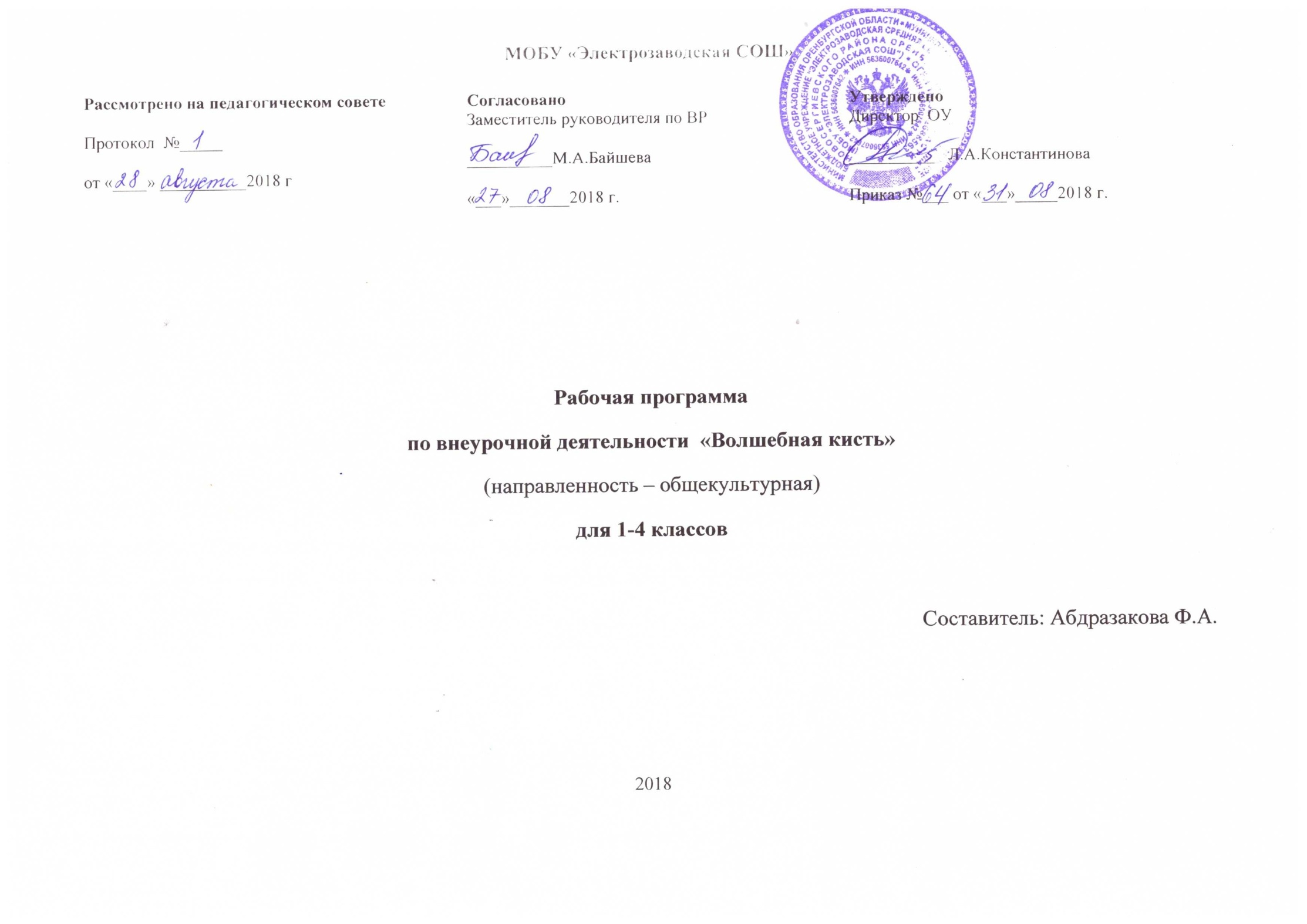 Рабочая программа внеурочной деятельности «Волшебная кисть» 1 - 4 классы составлена на основе следующих нормативных документов:-Федеральный закон «Об образовании в Российской федерации» от 29.12.2012 N 273-ФЗ;-Федеральный государственный образовательный стандарт начального общего образования, утвержденный приказом Минобрнауки России от 06 октября 2009 г. № 373, с изменениями, внесенными приказами Минобрнауки России от 26.11.2010 г. № 1241; от 22.09.2011 г. № 2357;от 18.12.2012 №1060; от 29.12.2014 №1643; от 18.05.2015 №2015, №507; от 31.12.2015 №1576-Авторская   программы « Волшебная кисточка» Швецовой М.Ф., Москва, 2014год. Данная программа внеурочной деятельности реализует общекультурное направление. Искусство — форма познания мира. Изображая мир, люди учатся его понимать. Школа после уроков – это мир творчества, проявления и раскрытия каждым ребёнком своих интересов, своих увлечений, своего «я». Ведь главное, что здесь ребёнок делает выбор, свободно проявляет свою волю, раскрывается как личность. Важно заинтересовать ребёнка занятиями после уроков, чтобы школа стала для него вторым домом, что даст возможность превратить внеурочную деятельность в полноценное пространство воспитания и образования.Цель данной программы – состоит в том, чтобы  дать возможность детям проявить себя, творчески раскрыться в области изобразительного искусства, формировать   художественную  культуры у учащихся  как  неотъемлемую часть  культуры  духовной.Основной целью курса  является  обще эстетическое развитие учащихся средствами изобразительной художественно-творческой деятельности.
Цель определяет следующие задачи:развивать природные задатки и способности, помогающие достижению успеха в том или ином виде искусства;художественно - эстетическое воспитание учащихся, развитие их творческих способностей и вкуса;расширение кругозора и формирование представления о роли искусства в жизни общества;влияние декоративно - прикладного искусства на жизненную среду человека;приобщение детей к наследию русского народного искусства и его традициям;развитие образного мышления, воспитание учащихся в гармонии с окружающим миром, с родной природой, открытие красоты мира;развитие творческой фантазии, индивидуальности и воображения;научить приёмам исполнительского мастерства;научить слушать, видеть, понимать и анализировать произведения искусства;научить правильно, использовать термины, формировать определения понятий, используемых в опыте мастеров искусства;формировать  у  учащихся нравственно - эстетическую  отзывчивость на прекрасное и безобразное в жизни и в искусстве; формировать художественно - творческую активность школьника;овладение образным  языком изобразительного  искусства посредством  формирования художественных знаний,  умений и навыков.расширение художественно-эстетического кругозора;приобщение к достижениям мировой художественной культуры в контексте различных видов искусства;освоение изобразительных операций и манипуляций с использованием различных материалов и инструментов;создание простейших художественных образов средствами живописи, рисунка, графики, пластики;освоение простейших технологий дизайна и оформления;воспитание зрительской культуры.
         .
  Общая характеристика курса.
    Содержание программы «Волшебная кисточка» полностью соответствует  требованиям Федерального  Государственного Образовательного Стандарта начального общего образования и уровнем образовательной программы по изобразительной деятельности.          Воспитание культуры личности, формирование интереса к искусству как части общечеловеческой культуры, средству познания мира и самопознания, формирование эмоционального и осознанного отношения к миру – важнейшие линии развития личности ребёнка средствами курса изобразительного искусства. Благодаря развитию современных информационных технологий современные школьники по сравнению с детьми пятнадцати – двадцатилетней давности гораздо больше информированы, рациональнее и логичнее мыслят, но в тоже время у многих из них существуют проблемы с эмоционально – образным мышлением и восприятием красоты мира.          Программа поможет решить различные учебные задачи: освоение детьми основных правил изображения; овладение материалами и инструментами изобразительной деятельности; развитие стремления к общению с искусством; воспитательные задачи: формирование эстетического отношения к красоте окружающего мира; развитие умения контактировать со сверстниками в творческой деятельности; формирование чувства радости от результатов индивидуальной и коллективной деятельности; творческие задачи: умение осознанно использовать образно – выразительные средства для решения творческой задачи; развитие стремления к творческой самореализации средствами художественной деятельности.Место курсаВ основной общеобразовательной программе начального общего образования  МОБУ «Электрозаводская СОШ»  курс «Волшебная кисть» рассчитан:  в 1 - 4 классах – 34 часа.Ценностные ориентиры содержания  курсаПриоритетная цель программы по внеурочной деятельности «Волшебная кисть» - духовно-нравственное развитие ребенка, формирование у него качеств, отвечающих представлениям об истинной человечности, о доброте и культурной полноценности в восприятии мира.Основные принципы, заложенные в основу курса:-          принцип творчества (программа заключает в себе неиссякаемые возможности для  воспитания и развития творческих способностей детей);
-          принцип научности (детям сообщаются знания о форме, цвете, композиции и др.);           
-          принцип доступности (учет возрастных и индивидуальных особенностей); 
-          принцип поэтапности (последовательность, приступая к очередному этапу, нельзя миновать предыдущий);
-          принцип динамичности (от самого простого к более сложному);
-          принцип сравнений (разнообразие вариантов заданной темы, методов и способов изображения, разнообразие материала);
-          принцип выбора (решений по теме, материалов и способов без ограничений);
-          принцип сотрудничества (совместная работа с родителями);
Личностные, метапредметные и предметные результаты освоения  учебного курсаПредметными результатами изучения программы «Волшебная кисточка» является формирование следующих знаний и умений.Иметь представление об эстетических понятиях: эстетический идеал, эстетический вкус, мера, тождество, гармония, соотношение, часть и целое.Сформированность первоначальных представлений о роли изобразительного искусства в жизни и духовно – нравственном развитии человека;Ознакомление учащихся с выразительными средствами различных видов изобразительного искусства и освоение некоторых из них;Ознакомление учащихся с терминологией и классификацией изобразительного искусства;Первичное ознакомление учащихся с отечественной и мировой культурой;Получение детьми представлений о некоторых специфических формах художественной деятельности, базирующихся на ИКТ (цифровая фотография, работа с компьютером и пр.), а также декоративного искусства и дизайна;
Личностными результатами изучения программы  «Волшебная кисточка» является формирование следующих умений:формирование у ребёнка ценностных ориентиров в области изобразительного искусства;воспитание уважительного отношения к творчеству, как своему, так и других людей;развитие самостоятельности в поиске решения различных изобразительных задач;формирование духовных и эстетических потребностей;овладение различными приёмами и техниками изобразительной деятельности;воспитание готовности к отстаиванию своего эстетического идеала;отработка навыков самостоятельной и групповой работы.называть и объяснять свои чувства и ощущения от созерцаемых произведений искусства, объяснять своё отношение к поступкам с позиции общечеловеческих нравственных ценностей;самостоятельно определять и объяснять свои чувства и ощущения, возникающие в результате созерцания, рассуждения, обсуждения, самые простые общие для всех людей правила поведения (основы общечеловеческих нравственных ценностей);оценивать жизненные ситуации (поступки, явления, события) с точки зрения собственных ощущений (явления, события), в предложенных ситуациях отмечать конкретные поступки, которые можно оценить как хорошие или плохие;в предложенных ситуациях, опираясь на общие для всех простые правила поведения, делать выбор, какой поступок совершить.Метапредметными результатами изучения программы «Волшебная кисточка» является формирование следующих универсальных учебных действий (УУД).Регулятивные УУД:проговаривать последовательность действий на занятии;учиться работать по предложенному плану;учиться отличать верно, выполненное задание от неверного;учиться совместно давать эмоциональную оценку своей деятельности и деятельности других;определять и формулировать цель деятельности на уроке с помощью учителя;учиться высказывать своё предположение (версию) на основе работы с иллюстрацией учебника;с помощью учителя объяснять выбор наиболее подходящих для выполнения задания материалов и инструментов;учиться готовить рабочее место и выполнять практическую работу по предложенному учителем плану с опорой на образцы, рисунки учебника;выполнять контроль точности разметки деталей с помощью шаблона;Основой  для формирования этих действий служит соблюдение технологии оценивания образовательных достижений.Познавательные УУД:ориентироваться в своей системе знаний: отличать новое от уже известного с помощью учителя;делать предварительный отбор источников информации: ориентироваться в учебнике (на развороте, в оглавлении, в словаре);добывать новые знания: находить ответы на вопросы, используя учебник, свой жизненный опыт и информацию, полученную на уроке; пользоваться памятками (даны в конце учебника);перерабатывать полученную информацию: делать выводы в результате совместной работы всего класса;Коммуникативные УУД:уметь пользоваться языком изобразительного искусства:а) донести свою позицию до других: оформлять свою мысль в рисунках, доступных для изготовления изделиях;б) оформить свою мысль в устной и письменной форме;уметь слушать и понимать речь других;уметь выразительно читать и пересказывать содержание текста;совместно договариваться о правилах общения и поведения в школе и на занятиях изобразительного искусства и следовать им;учиться согласованно, работать в группе:а) учиться планировать свою работу в группе;б) учиться распределять работу между участниками проекта;в)  понимать общую задачу проекта и точно выполнять свою часть работы;г) уметь выполнять различные роли в группе (лидера, исполнителя, критика).Режим, форма проведения занятий:Занятия проводятся 1 раз в  неделю, всего 34 часа в течение года.Формы организации деятельности учащихся – индивидуальная, фронтальная, индивидуально-групповая, групповая.Основные виды деятельности учащихся:- оформление  газет, открыток;- участие в конкурсах;- знакомство с литературой, связанной с искусством;- проектная деятельность;- самостоятельная работа;- работа в парах, в группах;- творческие работы.Промежуточная аттестация проводится один раз  в конце года в форме творческой работы.Содержание курса
 Программа построена  содержательными блоками, охватывающими как общепознавательный компонент, так и непосредственно художественно-деятельностный. В процессе освоения программных дидактических единиц учащиеся получат не только навыки овладения определенными изобразительными операциями и манипуляциями, не только приемами создания конкретно-визуального образа, но и постигают контекст художественного явления как результата преобразования действительности в процессе самовыражения. Художественно-творческая изобразительная деятельность неразрывно переплетена с эстетическими представлениями о действительности, о деятельности, о человеке и о самом себе. Поэтому ей как необходимое условие предшествует общеэстетический контекст (взаимодействие, окружение), выраженное в программе через понятия, усвоение которых поможет учащимся включиться в процесс творчества через сопричастность и сопереживание.           Практическая реализация программы предполагает наличие заданий на размышление, на усвоение цветоведения и ощущение формы, поисково-экспериментальной направленности, результатом чего является коллективная работа, которая завершает каждый проблемный содержательный блок.          По ходу занятий обучающиеся посещают музеи, выставки, мастерские художников, театры, обсуждают особенности исполнительского мастерства профессионалов, знакомятся со специальной литературой, раскрывающей секреты творческой работы в области искусства выдающихся художников, композиторов, артистов.Важнейшим средством приобщения к художественной культуре являются художественные знания, умения и навыки. Яркие, красочные задания позволяют освоить многие художественные материалы (цветные карандаши, восковые мелки, фломастеры, акварель, гуашевые краски). В заданиях, наравне с индивидуальными формами работы, вводятся формы коллективной работы над общим панно. Коллективное творчество обучает ребят к сотрудничеству, умению договариваться, лучше понимать собственные намерения, создает общую атмосферу совместного игрового действия. Но главное - это радость результата, а также отсутствие безуспешных работ.1. Живопись. Дать начальные представления об основах живописи, развитие умения получать цветовое пятно, изучение основных, тёплых и холодных цветов. Контраст тёплых и холодных цветов, эмоциональное изменение цвета в зависимости от характера его насыщения белой или чёрной краской.Практическая работа: освоение приёмов получения живописного пятна. Работа идёт «от пятна», без использования палитры. Изображение пейзажей, портретов, натюрмортов, бытовых сцен,  сказочных животных, птиц, растений, трав.2. Графика. Знакомство с выразительными средствами этого вида станкового искусства. Выразительность линии, которую можно получить путём разного нажима на графический материал. Первичные представления о контрасте тёмного и светлого пятен, о вариантах создания тонового пятна в графике; ознакомление с вариантами работы цветными карандашами и фломастерами.Практическая работа: изображение трав, деревьев, веток, объектов природы и быта, насекомых, тканей.3.Аппликация. Знакомство с разными техниками аппликации, а также с различными материалами, используемыми в данном виде прикладного искусства. Знакомство с техникой обрывной аппликации, в работе над которой большое значение имеет сторона, по которой обрывается бумага. В технике «вырезанная аппликация» дети осваивают приём работы с ножницами разной величины, учатся получать плавную линию. Знакомство с другими материалами: с засушенными цветами, травинками. Что будет способствовать  развитию художественного вкуса, умения видеть различные оттенки цвета и особенности фактуры. Работа с необычными материалами, например, с фантиками, обёртками, из которых составляются сначала простые композиции типа орнаментов и узоров, а затем более сложные тематические композиции.Практическая работа: изучение выразительности готовых цветовых эталонов; работа с засушенными цветами, листьями, травами (создание простых композиций).7. Организация и обсуждение выставки детских работ. Школьники вспоминают темы, изученные в течение года, находят свои работы. При обсуждении творческих результатов первого года обучения учащиеся определяют наиболее удачные произведения и пытаются объяснить, чем они им нравятся. При умелом руководстве процессом обсуждения дети вспоминают основные темы и содержанием учебных задач.Тематическое планирование курса  1 - 4 классы - 34 часа в год  (1 раз в неделю)Материально – техническое обеспечение курсаПавлова О. В. Изобразительное искусство. 1-  4  класс: поурочные планы по учебнику В. С. Кузина, Э. И. Кубышкиной. – Волгоград: Учитель, 2007. – 175 с.Павлова О. В. Изобразительное искусство в начальной школе: обучение приемам художественно-творческой деятельности. – Волгоград: Учитель, 2008. – 139 с.Неменский Б. М., Неменская Л. А., Коротеева Е. И. Изобразительное искусство: 1-4 кл.: методическое пособие. – 3-е изд. – М.: Просвещение, 2008. – 191 с.Марысаев В. Учебное пособие по изобразительному искусству для начальной школы. – М.: Аквариум, 1998. – 54 с.Зеленина Е. Л. Играем, познаем, рисуем: Кн. для учителей и родителей. – М.: Просвещение, 1996. – 64 с.Федотова И. В. Изобразительное искусство. 1 – 4 класс: поурочные планы по учебнику Л. А. Неменской «Искусство и ты». – Волгоград: Учитель, 2007. – 119 с.Курочкина Н. А. Дети и пейзажная живопись. Времена года. Учимся видеть, ценить, создавать красоту. – СПб.: ДЕТСТВО-ПРЕСС, 2003 – 234 с.Пауэл У. Ф. Цвет и как его использовать. – М.: Астрель: АСТ, 2005. – 68 с.Шпикалова Т. Я. Основы народного и декоративно-прикладного искусства для школ с углубленным изучением предметов художественно-эстетического цикла (1-4 кл.)Под ред. Т. Я. Шпикаловой. Детям – о традициях народного мастерства. Осень: Учеб.-метод. пособие / В 2 ч. – М.: Гуманит. изд. центр ВЛАДОС, 2001.Шпикалова Т. Я. Метод. пособие к учебнику изобразительное искусство 1 – 4  кл. – М.: Просвещение, 2007г.Шпикалова Т. Я., Ершова Л. В., Макарова Н. Р. и др. Изобразительное искусство. Творческая тетрадь. 1 – 4 класс. Пособие для учащихся общеобразовательных учреждений. – М.,  Просвещение, 2009.Шпикалова Т. Я.  Методическое пособие  к учебнику Изобразительное искусство 1 класс. – М., Просвещение, 2009.Шпикалова Т. Я. Изобразительное искусство. 1 - 4 класс. Учебник для общеобразовательных учреждений. – М., Просвещение, 2009.Компьютер, проектор, магнитофон, звукозаписи для проведения физминуток, репродукции произведений Васнецова, Ван Гога, Врубеля, Айвазовского.Приборы для рисования: кисти, краски, гуашь, карандаши, гелевые ручки, цветная бумага.Наглядные таблицы по ИЗО для 1 – 4 класса (Основные цвета, Цветоведение, Тёплые и холодные цвета, Натюрморт, Пейзаж).Внеурочное занятие (название темы)Виды учебной деятельности обучающихся                  Формируемые уменияДата по плануДата фактически1 Кто такой художник?   Чем и как работают художники?  Цветоведение (основные цвета и их оттенки)Индивидуальная, изображение радостного солнца.04.092. Изображать можно и пятном. Волшебные краски осеннего дерева.Индивидуальная, изображение зверушки из произвольно сделанного краской пятна.Коллективная работа, изображение осеннего леса.Уметь пользоваться языком изобразительного искусства, применять основные средства художественной выразительности (пятно) в рисунке на плоскости. Уметь воплощать замысел в своей работе, решать творческие задачи на уровне импровизаций, участвовать в диалоге, совместно обсуждать, анализировать произведения, работы.11.093-4.Разноцветныекраски осени «Волшебный ковёр красок»Индивидуальная,     изображение.     Экскурсия в природуРазвитие первичных навыков рисования по памяти и воображению. Умение выбирать и использовать адекватные выразительные средства.18.0925.095.  Изображать можно линией.Индивидуальная, изображение  рисунка линией на тему «Расскажи нам о себе»Уметь применять основные средства художественной выразительности на основе собственного замысла, использовать художественные  материалы (карандаш, фломастер), участвовать в диалоге.02.106. Мир полон украшений.Индивидуальная, изображение сказочного цветка (по воображению).Развитие навыков рисования по воображению. Умение участвовать в диалоге, выбирать и использовать адекватные выразительные средства.09.107. Красоту надо уметь замечать: узоры на крыльях. Симметрия, симметричность.Индивидуальная, украшение крыльев бабочки.Знание понятия о симметрии. Умение использовать художественные материалы для графического изображения (гелевая ручка), создавать творческие работы на основе собственного замысла.16.108-9. Красоту надо уметь замечать: красивые рыбы. Аквариум.Индивидуальная, украшение рыбки узорами чешуи.Умение строить композиции, использовать художественные материалы (гуашь, фломастеры). Начальное овладение техникой монотипии. Умение участвовать в диалоге, выбирать и использовать адекватные выразительные средства.23.1013.1110-11. Поздравительная открытка (декоративная закладка).Индивидуальная, парная.Учить выполнять простую графическую работу, различать виды графических работ. Знать различие литографии от линогравюры. Учить выполнять эскиз открытки или декоративной закладки (по растительным мотивам).20.1127.1112-13. Красоту надо уметь замечать: украшения птиц. Анималисты.Индивидуальная, изображение нарядной птицы.Умение решать творческие задачи на уровне импровизации, знать понятие орнамент. Умение участвовать в диалоге.04.1211.1214. Как украшает себя человек.Индивидуальная, изображение любимых сказочных героев и их украшений.Умение строить композиции, создавать творческие работы на основе собственного замысла. Умение участвовать в диалоге, выбирать и использовать адекватные  выразительные средства.18.1215-16. Народные промыслы России. Городецкая роспись, орнамент.Индивидуальная, изображение узора.Уметь выполнять элементы городецкой росписи. Уметь создавать из элементов росписи композицию.25.1215.0117-18. Народные промыслы: Филимоновская игрушка, Дымковская, Богородская игрушка.Индивидуальная, изображение нарядной игрушки.Уметь выполнять элементы росписи (филимоновская, дымковская, богородская). Уметь создавать из элементов росписи композицию.22.0129.0119-20.Народные промыслы  Гжель.Индивидуальная, изображение посуды.Уметь выполнять элементы росписи.05.0219.0221-22. Русская матрёшка.Индивидуальная, изображение матрёшки.Развитие композиционного мышления и воображения, умение создавать творческие работы на основе собственного замысла, использовать художественные материалы. Умение участвовать в диалоге, выбирать и использовать адекватные  выразительные средства.26.0205.0323-24. Домики, которые построила сама природа.Индивидуальная, лепка сказочных домиков в форме овощей и фруктов, грибов.Умение использовать художественные материалы (пластилин), применять приёмы лепки с приставными деталями. Умение участвовать в диалоге.12.0319.0325-26. Всё имеет своё настроение.Индивидуальная, создание простых образов из простых геометрических фигур.Уметь видеть конструкцию – построение предмета; использовать художественные материалы (бумага); применять навыки изображения в технике аппликации. Умение создавать творческие работы на основе собственного опыта.02.0409.0427. Рисование с натуры животных.Индивидуальная, диалог, беседа.Экскурсия.Умение использовать адекватные выразительные средства в творческой работе.16.0428. «Сказочная страна». Создание панно.Коллективная работа, создание панно (аппликация)Формирование представлений о пространственной композиции, умение сформулировать замысел, участие в диалоге. Уметь использовать художественные материалы (бумага); применять основные средства художественной выразительности в декоративных работах.23.0429. Герои сказок в произведениях художников и народных мастеров. Творчество В.М.Васнецова.Индивидуальная, создание  образов по памяти.Умение выбрать и применить выразительные средства для реализации собственного замысла в художественном произведении, умение участвовать в диалоге, работать в группе.30.0430. Пропорции и форма различных садовых цветов.Индивидуальная, изображение цветка ( с натуры или по памяти).Умение слушать, наблюдать, работать индивидуально по заданию учителя. Учить высказывать своё отношение к  нежным краскам весны. Развитие композиционного мышления и воображения, творческого личностного саморазвития.07.0531. Изображение природы в разных состояниях.Индивидуальная, изображение контрастных состояний природы.Умение передавать настроение в творческой работе с помощью цвета и композиции, узнавать отдельные произведения выдающихся художников.14.0532.Рисование с натуры. Овощи и фрукты.Групповая, коллективная. индивидуальнаяВыбор и применение выразительных средств для реализации собственного замысла в рисунке с натуры. Учить рисовать с натуры. Иметь представление о натюрморте, особенности композиции в натюрморте.21.0533. Художественная выставка достижений.Индивидуальная, парная.Умение вести диалог, рассказывать о своих достижениях, готовя выставку работ. Учить быть объективными в оценке работ своих товарищей.21.05